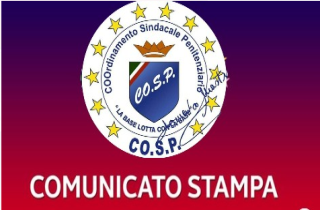               SEGRETERIA GENERALE NAZIONALE DELLA FEDERAZIONE SINDACALE Co.S.P.	       FS-COSP SICUREZZA E DIFESA -   CARCERE DI ROVIGO – CONFERENZA STAMPA ORE 15.00 INGRESSO PIAZZALE ESTERNO TOUR SINDACALE DELLA FEDERAZIONE SINDACALE CO.S.P. COORDINAMENTO SINDACALE PENITENZIARIO, DOMANI,  LUNEDI’ 28 SETTEMBRE 2020 A ROVIGO . 	NELLA TARDA  MATTINATA  DI DOMANI 28 SETTEMBRE 2020, LA DELEGAZIONE NAZIONALE E REGIONALE DELLA FS-COSP INCONTRERANNO  LE AUTORITA’  DEL PENITENZIARIO,  DIRETTORE E COMANDANTE DI REPARTO  DEL  CARCERE.										ALLE ORE: 15,00 DELLO STESSO  GIORNO 28 SETTEMBRE 2020 FUORI I CANCELLI ESTERNI DELL’INGRESSO PRINCIPALE DEL CARCERE E’ INDETTA   UNA  “ CONFERENZA STAMPA”   INDETTA DAL  SEGRETARIO GENERALE NAZIONALE DOMENICO MASTRULLI,  TUTTA  LA STAMPA,  CAPO REDATTORI,  RADIO   E TV SONO INVITATI A PARTECIPARE.SARANNO RESI NOTI I NUMERI,LE CRITICITA’, LE RICHIESTE CHE IL SINDACATO  INOLTRERA’,SUBITO DIOPO LA RIUNIONE AL GOVERNO, AL MINISTRO DELLA GIUSTIZIA ALFONSO BONAFEDE AL CAPO DEL DIPARTIMENTO  DOTTOR  BERNARDO  PETRALIA, AI SOTTOSEGRETARI ALLA  GIUSTIZIA TRA CUI AL  VICE MINISTRO FERRARESI. MENTRE, SEMPRE DA PROGRAMMA DOMANI ALLE  ORE 15.30 PRESSO LA  SALA CONFERENZE NEL  PENITENZIARIO, SI SVOLGERA’  L’ASSEMBLEA SINDACALE GENERALE  CON I POLIZIOTTI ASSOCIATI E SIMPATIZZANTI IN FORZA AL CARCERE DI ROVIGO.NON MANCATE!			     Ufficio Stampa Nazionale FS-CO.S.P.									   Domenico Mastrulli    cell. 3355435878